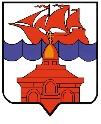 РОССИЙСКАЯ ФЕДЕРАЦИЯКРАСНОЯРСКИЙ КРАЙТАЙМЫРСКИЙ ДОЛГАНО-НЕНЕЦКИЙ МУНИЦИПАЛЬНЫЙ РАЙОНАДМИНИСТРАЦИЯ СЕЛЬСКОГО ПОСЕЛЕНИЯ ХАТАНГАРАСПОРЯЖЕНИЕ18.03.2024 г.                                                                                               № 054 - РОб отмене распоряжения Администрации сельского поселения Хатанга от 15.02.2024 № 034-Р «О назначении публичных слушаний по проекту Решения Хатангского сельского Совета депутатов «О внесении изменений в   Решение Хатангского сельского Совета депутатов от 20.05.2014 № 150-РС «Об утверждении Генерального плана и Правил землепользования и застройки села Хатанга»»В целях соблюдения требований Положения о публичных слушаниях в муниципальном образовании «Сельское поселение Хатанга», утвержденного Решением Совета сельского поселения Хатанга от 12.11.2005 № 08-РС:Отменить распоряжение Администрации сельского поселения Хатанга от 15.02.2024 года № 034-Р «О назначении публичных слушаний по проекту Решения Хатангского сельского Совета депутатов «О внесении изменений в   Решение Хатангского сельского Совета депутатов от 20.05.2014 № 150- РС «Об утверждении Генерального плана и Правил землепользования и застройки села Хатанга»».Опубликовать настоящее распоряжение в Информационном бюллетене Хатангского сельского Совета депутатов и Администрации сельского поселения Хатанга и на официальном сайте органов местного самоуправления сельского поселения Хатанга www.hatanga24.ruКонтроль за исполнением настоящего распоряжения оставляю за собой.Глава сельского поселения Хатанга                                                 А.С. Доронин 